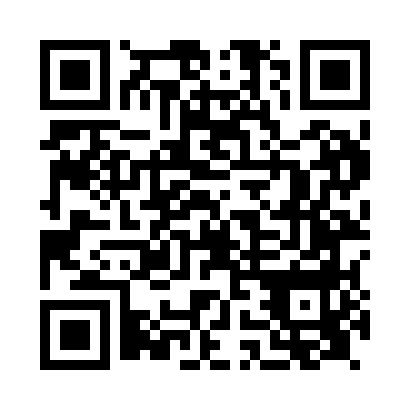 Prayer times for Dunkeld, Angus, UKMon 1 Jul 2024 - Wed 31 Jul 2024High Latitude Method: Angle Based RulePrayer Calculation Method: Islamic Society of North AmericaAsar Calculation Method: HanafiPrayer times provided by https://www.salahtimes.comDateDayFajrSunriseDhuhrAsrMaghribIsha1Mon2:544:291:187:0710:0711:432Tue2:544:301:197:0710:0711:433Wed2:554:311:197:0710:0611:424Thu2:554:321:197:0610:0611:425Fri2:564:331:197:0610:0511:426Sat2:564:341:197:0610:0411:417Sun2:574:351:197:0610:0311:418Mon2:584:361:207:0510:0211:419Tue2:594:381:207:0510:0111:4010Wed2:594:391:207:0410:0011:4011Thu3:004:401:207:049:5911:3912Fri3:014:421:207:039:5811:3913Sat3:024:431:207:039:5611:3814Sun3:024:451:207:029:5511:3815Mon3:034:461:207:019:5411:3716Tue3:044:481:207:019:5211:3617Wed3:054:491:217:009:5111:3618Thu3:064:511:216:599:4911:3519Fri3:074:531:216:589:4811:3420Sat3:074:541:216:589:4611:3321Sun3:084:561:216:579:4511:3322Mon3:094:581:216:569:4311:3223Tue3:105:001:216:559:4111:3124Wed3:115:011:216:549:3911:3025Thu3:125:031:216:539:3811:2926Fri3:135:051:216:529:3611:2827Sat3:145:071:216:519:3411:2728Sun3:155:091:216:509:3211:2629Mon3:155:111:216:499:3011:2530Tue3:165:131:216:489:2811:2431Wed3:175:141:216:469:2611:23